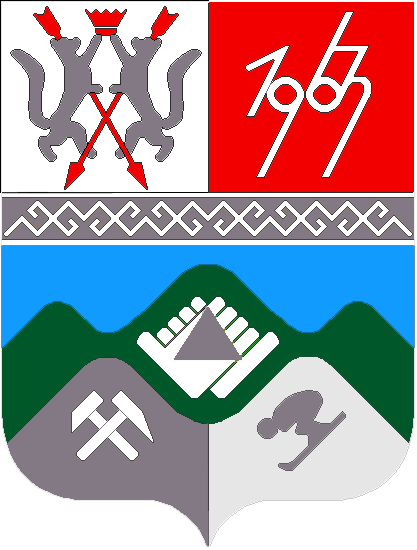 КЕМЕРОВСКАЯ  ОБЛАСТЬТАШТАГОЛЬСКИЙ МУНИЦИПАЛЬНЫЙ РАЙОНАДМИНИСТРАЦИЯ  СПАССКОГО ГОРОДСКОГО ПОСЕЛЕНИЯПОСТАНОВЛЕНИЕот «08»_ апреля _ 2019_г.  							№_19_О назначении публичных слушаний по вопросу предоставления разрешения на условно разрешенный вид использования земельного участка На основании обращения Дымовой Натальи Михайловны, в соответствии со ст. 37, 39 Главы 4 Градостроительного кодекса Российской Федерации, и в соответствии с Положением о порядке организации и проведения публичных слушаний МО Спасское городское поселение, принятого решением Спасского городского Совета народных депутатов от 30.04.2015 г. № 91:Создать комиссию по вопросу предоставления разрешения на условно разрешенный вид использования земельного участка согласно приложению № 1.Назначить публичные слушания по вопросу предоставления разрешения на условно разрешенный вид использования земельного участка, расположенного по адресу: Российская Федерация, Кемеровская область, Таштагольский муниципальный район, Спасское городское поселение, поселок городского типа Спасск, ул. Клубная, площадью 60 кв. м (кадастровый квартал: 42:12:0114002), для размещение объектов «Магазины» (Размещение объектов капитального строительства, предназначенных для продажи товаров, торговая площадь которых составляет до 5000 кв.м),» (заявитель Дымова Наталья Михайловна).Определить форму проведения публичных слушаний – непосредственное обсуждение с жителями.Срок проведения публичных слушаний с момента оповещения жителей поселения до дня опубликования заключения о результатах публичных слушаний - 25 календарных дней и не может быть более одного месяца.Комиссии организовать проведение публичных слушаний в соответствии с планом мероприятий (приложение № 2).Разместить настоящее постановление на информационных стендах администрации Спасского городского поселения.Контроль за исполнением данного постановления возложить на специалиста по землеустройству Степанову Татьяну Андреевну.Постановление вступает в силу с момента его обнародования.Приложение № 1к постановлениюот  08.04.2019г. № 19СоставКомиссии по вопросу предоставления разрешения на условно разрешенный вид использования земельного участкаПриложение №2 к постановлению           от  08  апреля  2019г. №19 План мероприятий по проведению публичных слушаний по вопросу предоставления разрешений на условно разрешенный вид использования земельного участка Глава Спасского городского поселенияЮ.Н. Фомина1. Фомина Юлия НиколаевнаГлава Спасского городского поселения2. Степанова Татьяна АндреевнаСпециалист по землеустройству Спасского городского поселения3. Степанова Елена СергеевнаСпециалист 1 категории администрации Спасского городского поселения4. Тетерина Анна АлександровнаВедущий специалист по экономическим вопросам1. Размещение текста настоящего постановления на информационном стенде администрации Спасского городского поселения В течение 2 рабочих дней с момента издания настоящего постановления  2. Направление письменных сообщений о проведении публичных слушаний правообладателям земельных участков, имеющих общие границы с земельным участком, применительно к которому запрашивается разрешение В течение 3 дней (включительно) с момента размещения постановления на информационных стендах 3. Прием письменных заявлений и возражений граждан, юридических лиц по вопросу предоставления разрешения на условно разрешенный вид использования земельного участка, по адресу: пгт. Спасск, ул. Клубная, 16 В течение 10 дней с момента опубликования настоящего постановления 4. Проведение публичных слушаний для  граждан по обсуждению предоставления разрешения на условно разрешенный вид использования земельного участка. Место проведения: Место проведения: пгт. Спасск, ул. Мостовая, 21, ДК «Юность»06 мая 2019г. в 14:00 5. Подготовка заключения о результатах публичных слушаний В течение 3 рабочих дней с момента проведения публичных слушаний для  граждан по обсуждению предоставления разрешения на условно разрешенный вид использования земельного участка. 6. Размещение текста заключения на информационном стенде администрации Спасского городского поселения В течение 2 дней с момента подготовки заключения о результатах слушаний 7. Подготовка рекомендаций о предоставлении разрешения на условно разрешенный вид использования земельного участка или об отказе в предоставлении такого разрешения с указанием причин принятого решения и направление его Главе Спасского городского поселения 3 дня с момента публикации заключения о результатах публичных слушаний 8. Принятие Главой решения по итогам проведения публичных слушаний в форме издания постановления Не позднее 3-х дней с момента поступления рекомендаций 9. Обнародование постановления Главы о предоставлении разрешения на условно разрешенный вид использования земельного участка или об отказе в предоставлении такого разрешения на информационных стендах администрации Спасского городского поселения В течение 3 дней с момента издания постановления Главы  